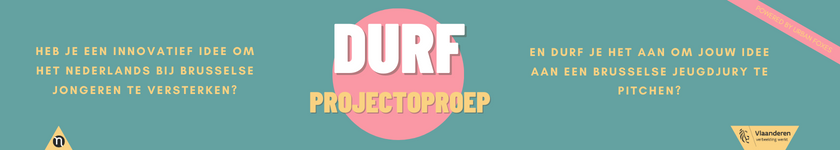 Beknopte aanvraag voor het DURF-pitchmoment//////////////////////////////////////////////////////////////////////////////////////////////////////////////////////////////////////////////Indien je wil deelnemen aan het DURF-pitchmoment met feedback van de DURF-jongerenjury op 29 februari of 1 maart 2024, kan je dit document “beknopte versie van het projectvoorstel” ten laatste op 19 februari 2024 opsturen naar urbanfoxesbxl@gmail.com. Tijdens het pitchmoment krijg je nuttige tips en feedback van onze jongerenjury die je kunnen helpen bij het invullen van het officiële aanvraagformulier. Let op, de officiële en uitgebreide aanvraag dien je ten laatste op 18 maart 2024 in via brussel@vlaanderen.be//////////////////////////////////////////////////////////////////////////////////////////////////////////////////////////////////////////////1) Werktitel van het project:..2) Naam en korte beschrijving organisatie:..3) Leg bondig uit wat je wil doen en waarom:..4)  Beschrijf hoe je dit zal realiseren en leg uit welke doelstellingen je beoogt:..5) Beschrijf wat je nodig hebt om dit project te realiseren. (middelen, materialen, lokalen, …):..6) Waarom zou jij of je “jongere-zelf” deelnemen aan het project? ..7) Wie zal het idee pitchen tijdens het DURF-pitchmoment? ..8) Voorkeur voor moment op 29 februari of 1 maart 2024:..Toelichting pitchmoment Na indiening van het document “beknopte versie van het projectvoorstel” via urbanfoxesbxl@gmail.com zal je worden uitgenodigd op 29 februari of 1 maart 2024 om je idee voor te stellen aan de DURF-jongerenjury. Je krijgt 7 minuten de tijd om je projectidee voor te stellen via een zelfgekozen creatieve presentatiemethode. Een digitaal scherm, pc, WIFI en afstandsbediening zullen ter beschikking zijn. Na de presentatie volgt een Q&A-moment. Terwijl de DURF-jongerenjury zich voorbereidt om je idee op ludieke wijze van feedback te voorzien, kan je genieten van een koffiepauze.Het DURF-pitchmoment zal in totaal zo’n 40 à 50 minuten in beslag nemen en plaatsvinden in broedplek Track, Vooruitgangstraat 76, 1030 Brussel of in de Ketkabinet-zaal op het Kabinet Dalle, Koolstraat 35, 1000 Brussel.Beknopt:Korte kennismaking → 3 minutenCreatieve pitch door aanvrager → 7 minutenQ&A door jongerenjury → 5 - 10 minutenKoffiepauze voor de aanvrager → 15 minutenLudiek feedbackmoment → 15 minuten